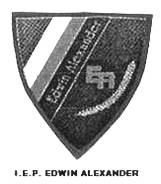 Organización sistémica de los elementos químicosTabla periódica modernaDescripción de Clasificación de los elementos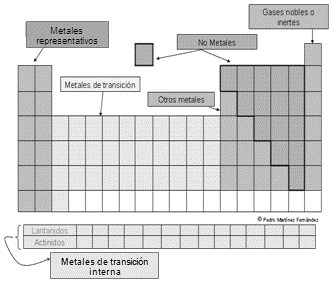 